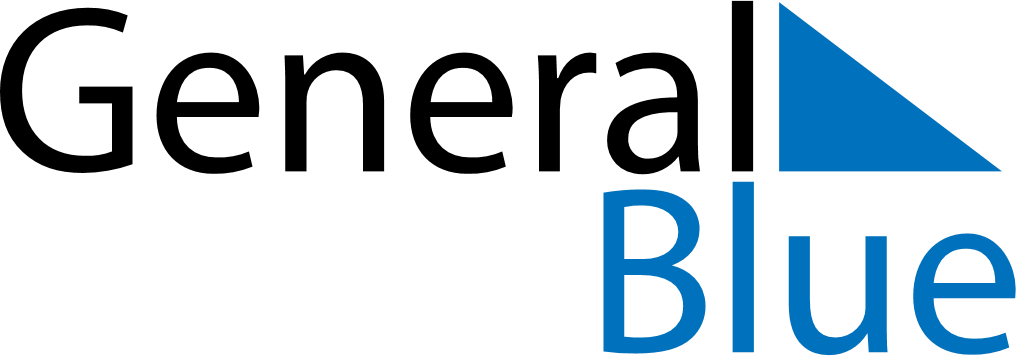 May 2024May 2024May 2024May 2024ParaguayParaguayParaguaySundayMondayTuesdayWednesdayThursdayFridayFridaySaturday12334Labour Day567891010111213141516171718Independence DayIndependence Day192021222324242526272829303131